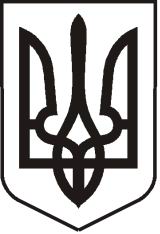  УКРАЇНАЛУГАНСЬКА  ОБЛАСТЬПОПАСНЯНСЬКИЙ  РАЙОН
ПОПАСНЯНСЬКА  МІСЬКА  РАДА ШОСТОГО   СКЛИКАННЯП'ЯТДЕСЯТ ДРУГА СЕСІЯРІШЕННЯ14 лютого 2014 р.                           м. Попасна	                                         № 52/8Про внесення доповнень дорішення Попаснянської міської ради від 26.09.2013  №45/29«Про затвердження проміжного ліквідаційного балансу Попаснянського комунального підприємства «Місто»   З урахуванням даних, наведених у проміжному ліквідаційному балансі Попаснянського комунального підприємства «Місто»,  затвердженому рішенням Попаснянської міської ради від 26.09.2013  №45/29 «Про затвердження проміжного  ліквідаційного балансу Попаснянського комунального підприємства «Місто» , відповідно  ст. 95 Закону України «Про відновлення платоспроможності боржника або визнання його банкрутом», ст. ст. 25, 60 Закону України «Про місцеве самоврядування в Україні»,  Попаснянська міська рада ВИРІШИЛА:Доповнити п.2 резулятивної частини рішення Попаснянської міської ради від 26.09.2013  №45/29 «Про затвердження проміжного  ліквідаційного балансу Попаснянського комунального підприємства «Місто»  підпунктами наступного змісту:« 2.3.Голові ліквідаційної комісії Табачинському М.М. звернутися до Господарського суду Луганської області із заявою про порушення справи про банкрутство Попаснянського комунального підприємства «Місто» (код ЄДРПОУ – 36954099).2.4. Передбачити за рахунок коштів власника підприємства – Попаснянської міської ради,   витрати необхідні для сплати сум:-  судового збору, відповідно до ставок,  затверджених Законом України «Про судовий збір» (із змінами та доповненнями).- на проведення аудиту фінансово-господарської діяльності Попаснянського комунального підприємства «Місто» (код ЄДРПОУ – 36954099).- на покриття витрат у майбутньому необхідних для виплати винагороди арбітражному керуючому у мінімальному розмірі не менше ніж за дванадцять місяців його роботи та на відшкодування витрат на публікацію оголошень в офіційних друкованих органах ЗМІ.». 2. Контроль за виконанням цього рішення покласти на постійну комісію з питань бюджету, фінансів, регіональних зв’язків та комунальної власності та заступника міського голови М.М. Табачинського.  Міський голова                                                                     Ю.І. Онищенко